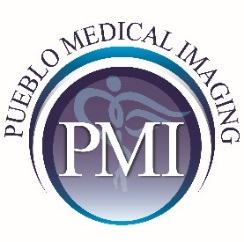 					INSURANCE LIST